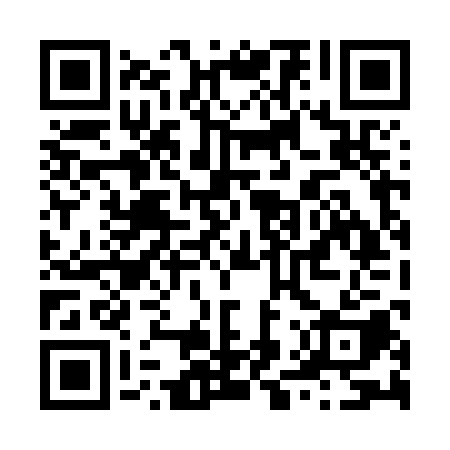 Prayer times for Oum El Bouaghi, AlgeriaWed 1 May 2024 - Fri 31 May 2024High Latitude Method: NonePrayer Calculation Method: Algerian Ministry of Religious Affairs and WakfsAsar Calculation Method: ShafiPrayer times provided by https://www.salahtimes.comDateDayFajrSunriseDhuhrAsrMaghribIsha1Wed4:045:3912:294:147:198:482Thu4:025:3812:294:147:208:503Fri4:015:3712:284:147:218:514Sat3:595:3612:284:147:218:525Sun3:585:3512:284:147:228:536Mon3:575:3412:284:157:238:547Tue3:555:3312:284:157:248:568Wed3:545:3212:284:157:258:579Thu3:535:3112:284:157:268:5810Fri3:515:3012:284:157:268:5911Sat3:505:2912:284:157:279:0012Sun3:495:2812:284:157:289:0113Mon3:485:2712:284:157:299:0314Tue3:465:2712:284:167:309:0415Wed3:455:2612:284:167:309:0516Thu3:445:2512:284:167:319:0617Fri3:435:2412:284:167:329:0718Sat3:425:2412:284:167:339:0819Sun3:415:2312:284:167:349:0920Mon3:405:2212:284:177:349:1021Tue3:395:2212:284:177:359:1222Wed3:385:2112:284:177:369:1323Thu3:375:2012:284:177:379:1424Fri3:365:2012:294:177:379:1525Sat3:355:1912:294:177:389:1626Sun3:345:1912:294:187:399:1727Mon3:345:1812:294:187:409:1828Tue3:335:1812:294:187:409:1929Wed3:325:1812:294:187:419:2030Thu3:315:1712:294:187:429:2131Fri3:315:1712:294:197:429:21